MAGic®Program powiększający ekran z mowąSzybki start  
dla wersji demonstracyjnej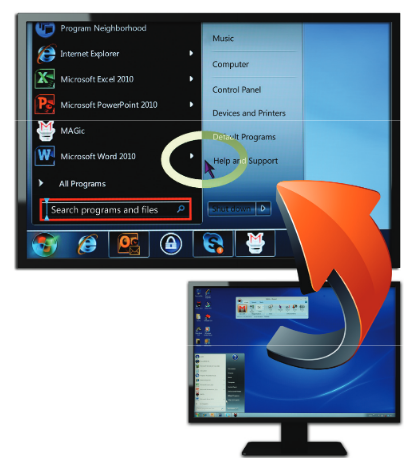 Freedom Scientific, Inc.440771-001 Rev. BSzybki start MAGic®WYDANY PRZEZFreedom Scientific11800 31st Court NorthSt. Petersburg, Florida 33716-1805POLwww.FreedomScientific.comInformacje w tym dokumencie mogą ulec zmianie bez uprzedzenia. Publikacja ta nie może być kopiowana ani przekazywana w żadnej formie bez wcześniejszej pisemnej zgody Freedom Scientific.Copyright © 2015 Freedom Scientific, Wszelkie prawa zastrzeżone.MAGic i JAWS to zarejestrowane znaki towarowe firmy Freedom Scientific w Stanach Zjednoczonych i innych krajach. Mowa na życzenie to znak towarowy firmy Freedom Scientific w Stanach Zjednoczonych i innych krajach. Microsoft, Windows 8,1, Windows 7, Windows Server, Microsoft Word, Microsoft Excel i Internet Explorer to zarejestrowane znaki towarowe firmy Microsoft Corporation w U.S. i/lub innych krajach. Inne wymienione nazwy produktów i firm mogą być znakami towarowymi należącymi do ich właścicieli.Dystrybutor:ALTIX Sp. z o.o.ul. Chlubna 88 
03-051 Warszawa 
tel. 22 510 10 90e-mail: biuro@altix.pl; altix@altix.pl 
e-mail: altix@altix.pl (zamówienia)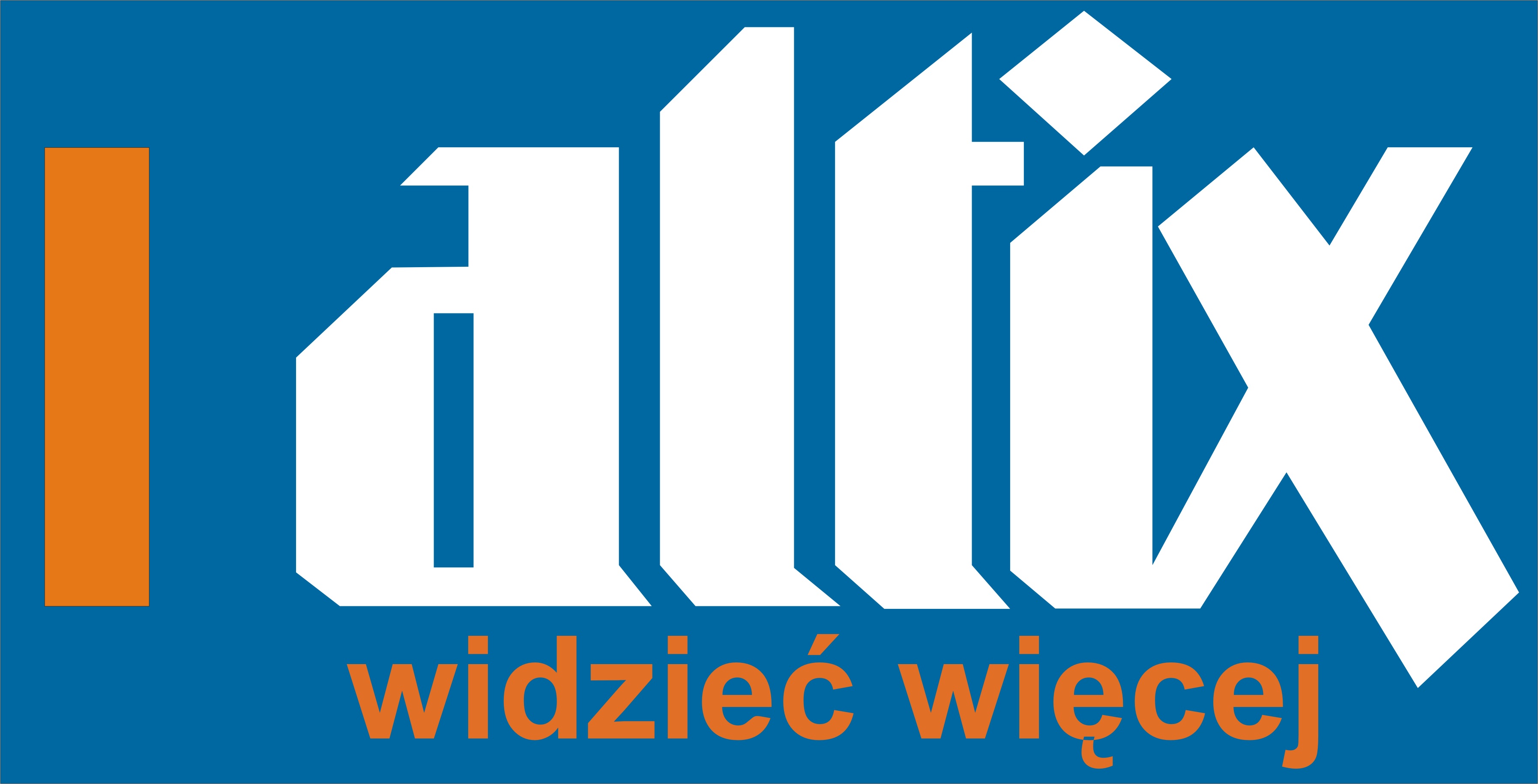 Spis treściWitamy w programie MAGic	5Wymagania systemowe	6Instalacja MAGic	7Kreator uruchamiania MAGic	7Aktywacja standardowa	13Inne metody aktywacji	14Uruchamianie i zamykanie MAGic	15Automatyczne uruchamianie MAGic	15Zamykanie MAGic	16Aktualizowanie MAGic	17Sprawdzanie aktualizacji	17Wyłączanie aktualizacji automatycznych	18Interfejs MAGic	19Interfejs użytkownika MAGic	19Przyciski dzielone	19Sygnalizator fokusa	20Nawigacja klawiaturą po interfejsie użytkownika	21Zakładki MAGic	22Menu MAGic	26Ogólne	28Warstwa ogólna	29Powiększenie, widoki i rozszerzenia	29Przewijanie i poruszanie się po ekranie	30Śledzenie	31Przemieszczanie kursora	31Tryb wyszukiwania	32Ramka szybkiego podglądu	32Mowa	33Czytanie tekstu i dokumentów	34Przeglądarka tekstu	36Czytanie okien dialogowych	36Czytanie tabeli	37Warstwowe skróty klawiszowe dla tabel	37Echo pisania	39Echo myszy	40Uwaga: Przełączanie echa myszy zawiera opcje: czytaj linie, czytaj słowa oraz wyłącz echo myszy.	40Wiele monitorów	40Zgłaszanie błędów i przywracanie	40Skróty klawiszowe Windows	41Ogólne	41Dla okien i menu	41Dla okien dialogowych	42Do czytania tekstu	43Do edycji tekstu	43Dla Eksploratora Windows	44Witamy w programie MAGicMAGic® to program idealnie dostosowany dla użytkowników komputerów z wadą wzroku oraz dla osób, które spędzają wiele czasu przed ekranem komputera.MAGic pozwala na powiększenie ekranu nawet o 60 razy. Możesz wybierać spośród wielu konfigurowalnych widoków, które umożliwiają oglądanie powiększonej i niepowiększonej części ekranu w tym samym czasie.Funkcje mowy pomagają w przetwarzaniu informacji zawartych na ekranie. MAGic może czytać tekst, który wpisujesz z klawiatury lub wskazujesz za pomocą myszy. MAGic przesuwa powiększony obszar ekranu w taki sposób, że zawsze widzisz właśnie odczytywany tekst, oraz podświetla wypowiadane słowa i linie.Jeśli chcesz ograniczyć ilość informacji ogłaszanych przez MAGic podczas nawigowania w oknach i dokumentach, użyj funkcji Mowa na życzenie™. Pozwala ona, aby MAGic ogłaszał tylko akcje powiązane z ograniczonym zestawem klawiszy skrótów. Podczas używania funkcji Mowa na życzenie, Echo myszy jest nadal dostępne.Rozszerzenia myszy i kursora pomagają śledzić położenie wskaźnika myszy i kursora na ekranie. Możesz wybierać spośród wielu dostępnych stylów rozszerzeń. MAGic pozwala na zmianę koloru tych rozszerzeń, zastosowanie efektów przezroczystości, dopasowanie ich rozmiaru i wiele więcej.Rozszerzenia kolorów pozwalają na zmianę sposobu wyświetlania kolorów na ekranie. Możesz tworzyć reguły, które zastępują dany kolor innym wybranym lub zamieniają dwa kolory miejscami. Możesz także zastosować zabarwianie kolorów, przestawić ekran w tryb monochromatyczny oraz odwrócić jasność    i kolory na monitorze.Inne możliwości MAGic pozwalają na śledzenie elementów ekranu, takich jak wskaźnik myszy, okna dialogowe, itd. Opcja Wyszukiwanie umożliwia szybkie odnajdywanie i przechodzenie do różnych obszarów ekranu. Wielokierunkowy system przeglądania ekranu pozwala na pełną kontrolę prędkości, kierunku, punktów początkowych i końcowych oraz nawigacji po ekranie podczas przeglądania.Wymagania systemoweMinimalne wymagania systemowe dla programu MAGic wymieniono poniżej.MAGic oraz MAGic Scripting Edition• Wersja 64-bitowa: Windows® 8.1, Windows 7 i Windows Server® 2008 Release 2• Wersja 32-bitowa: Windows 8.1, Windows 7 i Windows Vista® Service Pack 2 lub nowszySzybkość procesoraProcesor minimum 1.5 GHz RAM• Zaleca się 4 GB (64-bit)• Zaleca się 2 GB (32-bit)Wymagane miejsce na dysku• 1.6 GB podczas instalacji• 20 MB do 690 MB miejsca wymagane do instalacji jednego głosu Vocalizer Expressive, Vocalizer Direct lub RealSpeak Solo Direct (rozmiary plików są zależne od zainstalowanego głosu)WideoProgram DirectX 10 lub nowszyObsługa wielu monitorówKomputer i karta graficzna z obsługą dwóch monitorów; zalecana 32-bitowa głębia kolorów; 2 monitoryDźwiękDla mowy wymagana jest karta dźwiękowa kompatybilna z Windows.Uwaga: Opcja Zdalnego dostępu dołączona jest do MAGic z funkcjami skryptowymi.Instalacja MAGicWłóż płytę MAGic do napędu komputera.Gdy pojawi się okno Instalacja MAGic wybierz przycisk Instaluj MAGic. Jeśli instalujesz wersję sieciową MAGic, wybierz przycisk Instalacja sieciowa MAGic.Uruchomi się program instalacyjny MAGic. Instalator będzie wypowiadał instrukcje pojawiające się na ekranie. Postępuj zgodnie z tymi instrukcjami, aby zainstalować MAGic.Po zakończeniu instalacji przed rozpoczęciem używania MAGic należy ponownie uruchomić komputer.Uruchom MAGic po restarcie komputera.Po instalacji programu razem z MAGic uruchomiony zostanie Kreator uruchamiania. Pozwala on skonfigurować najczęściej używane opcje. Na przykład, można przypisać do MAGic klawisz skrótu, skonfigurować automatyczne uruchamianie podczas startu Windows, odtwarzać komunikaty lub dźwięki po napotkaniu określonych kontrolek lub instalować materiały szkoleniowe MAGic.Kreator uruchamiania MAGicKreator uruchamiania to pomocne narzędzie pozwalające skonfigurować powiększenie, mowę i inne parametry pracy z MAGic. Pozwala on zaoszczędzić czas, ponieważ nie trzeba przeszukiwać wielu menu i kreatorów, aby spersonalizować swoją wersję programu MAGic. Kreator uruchamiania programu MAGic uruchamia się automatycznie, gdy instalujesz po raz pierwszy nową wersję programu. Poniżej opisane są elementy występujące w oknie Kreatora.Ustawienia funkcji wizualnychUżyj opcji w tym oknie dialogowym, aby ustawić powiększenie i wyświetlanie najlepiej pasujące do twoich wymagań.Domyślny poziom powiększeniaUżyj tego pola edycyjnego, aby ustawić domyślny poziom powiększenia dla MAGic. To jest powiększenie, które będzie ustawione po każdym uruchomieniu MAGic. Użyj klawiszy STRZA‎ŁKA W GÓRĘ i W DÓŁ, aby zwiększyć lub zmniejszyć poziom powiększenia. Wartością domyślną jest 2x. Możesz wybrać jeden z następujących poziomów powiększenia:• 1x do 2x w dziewięciu poziomach ułamkowych (1.1x do 1.9x)• 2x do 3x w trzech poziomach ułamkowych (2.25x, 2.5x, 2.75x)• 3x do 4x w trzech poziomach ułamkowych (3.25x, 3.5x, 3.75x)• 4x do 60x w jednostkowych poziomachPreferowany widokUżyj tego pola kombi do konfiguracji układu powiększonego ekranu w MAGic. Na przykład:• Widok Pełny to powiększenie całego ekranu według wartości domyślnego poziomu powiększenia. Widok Pełny jest ustawieniem domyślnym.• Widok Podział dzieli ekran na dwie połowy, jedna powiększona, druga niepowiększona.• Widok Nakładka otwiera prostokątne okno powiększenia w rogu ekranu. W oknie powiększenia wyświetlany jest obszar, w którym znajduje się kursor myszy.• Widok Lupa otwiera prostokątne okno powiększenia, które podąża za kursorem myszy.• Widok Dynamiczna lupa działa tak samo jak Lupa, lecz zamiast za ruchami myszy podąża za poleceniami klawiatury.Rozszerzenia myszyZaznacz to pole wyboru, aby włączyć rozszerzenia myszy. Rozszerzenia te ułatwiają śledzenie i poruszanie wskaźnikiem myszy.Rozszerzenia kursoraZaznacz to pole wyboru, aby włączyć rozszerzenia kursora. Rozszerzenia ułatwiają odnajdywanie i podążanie za kursorem podczas pisania lub edycji tekstu.Rozszerzenia fokusaZaznacz to pole wyboru, aby ustawić prostokątne obramowanie wokół bieżącego elementu na ekranie. Jest to szczególnie przydatne do rozróżniania elementów o podobnych kolorach na ekranie. Obramowanie przemieszcza się po ekranie podczas wpisywania poleceń klawiaturowych oraz podczas poruszania wskaźnikiem myszy.Rozszerzenia kolorówZaznacz to pole, aby używać różnych ustawień kolorów i schematów dla obszarów powiększonych i niepowiększonych na ekranie. Ta funkcja w MAGic pozwala odwracać kolory, ustawiać jasność oraz kontrast na ekranie.Skrót klawiszowy MAGicUżyj tego pola edycyjnego, aby ustawić własny skrót klawiszowy do uruchamiania MAGic. Możesz używać tego skrótu zamiast wybierania ikony z pulpitu lub podmenu MAGic. CTRL+ALT+M to domyślny skrót klawiszowy.Ustawienia uruchamianiaUżyj opcji w tym oknie dialogowym, aby ustawić uruchamianie programu MAGic razem z systemem Windows. Jeśli pozostawisz ustawienia domyślne, MAGic zawsze będzie ładowany i uruchamiany przed oraz po starcie systemu Windows. W tym oknie znajdują się następujące elementy:Zaznacz pole wyboru Uruchom MAGic na ekranie logowania, aby MAGic wczytywał się i uruchamiał przy pojawieniu się ekranu logowania Windows. To pole wyboru jest domyślnie zaznaczone. Jeśli masz tylko uprawnienia Użytkownika, nie możesz dokonać zmiany w polu wyboru, a MAGic go nie ogłosi.Jeśli pole wyboru Uruchom MAGic po logowaniu dla wszystkich użytkowników jest zaznaczone, MAGic wczyta się i uruchomi po zalogowaniu się do systemu Windows. To pole nie jest domyślnie zaznaczone. Jeśli masz tylko uprawnienia Użytkownika, nie możesz dokonać zmiany w polu wyboru, a MAGic go nie ogłosi.Pole kombi Uruchom MAGic po logowaniu dla tego użytkownika pozwala kontrolować czy MAGic uruchamia się po zalogowaniu użytkownika do systemu Windows. Po wybraniu opcji Zawsze, MAGic uruchamia się po każdym zalogowaniu bieżącego użytkownika. Domyślną wartością jest Zawsze. Po wybraniu opcji Nigdy, MAGic nie uruchomi się po zalogowaniu użytkownika. Po wybraniu opcji Użyj ustawień dla wszystkich, są dwie możliwości: Jeśli zaznaczone jest pole wyboru Uruchamianie MAGic po logowaniu dla wszystkich użytkowników MAGic będzie uruchamiany po logowaniu użytkownika. Jeśli to pole jest odznaczone, MAGic nie będzie uruchamiany.Zaznacz pole wyboru Uruchom MAGic w zasobniku systemowym, aby zapobiec pojawianiu się ikony MAGic na pasku zadań Windows, który znajduje się na dole ekranu razem z innymi uruchomionymi programami. O działaniu MAGic świadczy natomiast ikona w zasobniku systemowym, który znajduje się w prawym dolnym rogu ekranu. Gdy pole to jest zaznaczone, okno MAGic nie pojawi się również wśród aktywnych okien wyświetlanych po naciśnięciu ALT+TAB. To pole wyboru jest domyślnie odznaczone.Jeśli pole wyboru Zminimalizuj przy starcie jest zaznaczone, interfejs użytkownika MAGic zostaje zminimalizowany po uruchomieniu MAGic. Aby otworzyć interfejs użytkownika, wybierz przycisk MAGic w pasku zadań, albo naciśnij Klawisz MAGic+U. To pole wyboru jest domyślnie wyczyszczone.Materiały szkolenioweTo okno pojawia się tylko podczas instalacji MAGic z płyty DVD. Płyta DVD programu MAGic zawiera podstawowe materiały treningowe zawarte w cyfrowym dokumencie znanym jako DAISY (Digital Accessible Information System). Aby czytać i słuchać materiałów szkoleniowych, można użyć programu FSReader firmy Freedom Scientific.  Aby zainstalować kurs JAWS Basic Training w formacie DAISY, wybierz Dalej i kontynuuj. Materiały szkoleniowe zostaną zainstalowane po zakończeniu pracy kreatora. Dodatkowe moduły szkoleniowe w formatach książek DAISY są dostępne do pobrania poprzez aplikację FSReader.Ustawienia mowyUżyj elementów w oknie dialogowym Ustawienia mowy, aby ustawić tempo mowy MAGic, użycie interpunkcji oraz echo pisania i myszy.Poziom mowyUżyj tego pola kombi, aby wybrać tryb mowy pełnej lub na życzenie, która ogranicza mowę MAGic. Po uruchomieniu MAGic będzie używał tych ustawień mowy.TempoPrzesuń ten suwak, aby zmniejszyć lub zwiększyć prędkość mowy MAGic. Wartość procentowa ogłaszana przez mowę jest odpowiednia do bieżącej pozycji suwaka. Wartość wyświetlana w tym oknie bazuje na ustawieniu w samym syntezatorze, na przykład, słowa na minutę.InterpunkcjaUżyj tego pola kombi, aby określić ilość odczytywanej interpunkcji przez MAGic, na przykład, nieco, większość, wszystko i brak.Włącz echo pisaniaZaznacz to pole wyboru, aby włączyć echo pisania. Odznacz je, aby wyłączyć echo pisania.Echo pisaniaPo włączeniu echa pisania, wybierz jeden z przycisków opcji, aby określić, czy MAGic ma powtarzać wpisywane znaki, słowa, czy znaki i słowa.Echo myszyEcho myszy powoduje odczytanie słowa lub linii tekstu po wskazaniu tych elementów za pomocą wskaźnika myszy. Wybierz przycisk opcji, aby określić typ echa myszy.Ustawienia oznajmianiaUżyj opcji w tym oknie dialogowym, aby określić czy MAGic ma mówić, odtwarzać dźwięk lub generować oba powiadomienia podczas napotkania określonych kontrolek takich jak przyciski opcji, pola wyboru, przyciski, menu pomocy i inne. Można też ustawić MAGic, aby ogłaszał stan określonych kontrolek, na przykład zaznaczenie pól wyboru, wciśnięcie przycisku, zamykanie okna i inne.Schemat oznajmianiaSchematy oznajmiania pozwalają na kontrolowanie, które elementy i w jaki sposób są wypowiadane przez MAGic. Możesz określić, jaki tekst ma być wypowiadany, gdy przejdziesz na daną kontrolkę lub dany element na ekranie. Zamiast wypowiadania tekstu MAGic może także odtwarzać wybrany dźwięk. Możesz również połączyć mowę z dźwiękiem lub skonfigurować MAGic tak, aby całkowicie pomijał wybrane elementy.Klawisz dostępuKlawisz dostępu to podkreślona litera w menu, poleceniu lub przycisku. Można aktywować te elementy wciskając klawisz dostępu w połączeniu z klawiszem ALT . Użyj przycisków opcji w grupie klawiszy dostępu, aby ustawić MAGic tak, aby ogłaszał wszystkie klawisze dostępu w menu i oknach dialogowych, aby ogłaszał klawisze dostępu tylko w menu lub tylko w oknach, albo żeby nie ogłaszał klawiszy dostępu.Ogłaszaj etykiety narzędziZaznacz to pole wyboru, aby MAGic odczytywał etykiety narzędzi o dowolnej długości. Etykiety narzędzi pojawiają się, gdy przez pewien czas przytrzymasz wskaźnik myszy nad danym elementem. Przedstawiają one krótki opis elementu.Ogłaszaj baloniki pomocyBaloniki pomocy zapewniają informacje o wybranym elemencie. Po zaznaczeniu tego pola wyboru, MAGic automatycznie czyta informacje tak, jak są wyświetlane.Aktywacja standardowaPrzy pierwszym uruchomieniu MAGic zostaniesz poproszony o aktywację programu. Jeśli masz dostęp do Internetu, to do aktywacji MAGic możesz użyć Internetowego Menedżera Licencji (ILM). Jest to najłatwiejszy i najszybszy sposób aktywacji. Jeśli nie posiadasz połączenia z Internetem, możesz aktywować program ręcznie przez telefon, faks lub odwiedzając stronę www.FSActivate.com. Aby uzyskać więcej informacji, zobacz Inne metody aktywacji.Jeśli nie aktywujesz programu tym razem, MAGic będzie pracował w trybie 40 minutowym, co wymaga ponownego uruchamiania komputera co 40 minut. Proces aktywacji można wykonać później poprzez otwarcie menu Pomoc i wybranie Aktualizuj autoryzację.Aby przeprowadzić aktywację MAGic przez Internet, wykonaj następujące czynności:W oknie dialogowym Aktywacja wybierz opcję Rozpocznij aktywację.Wybierz Internet (ZALECANY), a następnie Dalej.Włóż do napędu płytę CD z autoryzacją i wybierz opcję Aktywuj używając CD z autoryzacją. Płytę autoryzacyjną znajdziesz w tym samym opakowaniu co płyta instalacyjna programu MAGic. Jeśli nie masz płyty autoryzacyjnej, wybierz Wprowadź numer autoryzacyjny ręcznie.Jeśli skorzystałeś z płyty CD z autoryzacją, twój 20-cyfrowy numer autoryzacji został automatycznie wpisany w polu edycji Numer autoryzacji . Jeśli pole to nie jest wypełnione, wpisz tam swój numer autoryzacji. Numer autoryzacyjny można znaleźć na kopercie z płytą MAGic, zapisany jest w czarnym druku oraz brajlem.Wciśnij ENTER, aby kontynuować. Jeżeli nie jesteś połączony z Internetem, zostaniesz poproszony o ustanowienie połączenia. Należy ustanowić połączenie przed kontynuowaniem aktywacji.Jeśli wcześniej nie zarejestrowałeś programu MAGic, to teraz zostaniesz o to poproszony. Rejestracja programu umożliwia dostęp do pomocy technicznej. Wybierz opcję Zarejestruj teraz i wypełnij formularz rejestracyjny zgodnie z wyświetlanymi instrukcjami. Możesz wybrać opcję Zarejestruj później, ale musisz zarejestrować program przy kolejnej aktywacji.Po wysłaniu formularza rejestracyjnego Internetowy Menedżer Licencji dokona próby aktywacji MAGic. Może to potrwać kilka minut. Po udanej aktywacji wciśnij przycisk Zakończ.  Inne metody aktywacjiAby przeprowadzić aktywację MAGic korzystając z innej metody, wykonaj następujące czynności:W oknie dialogowym Aktywacja wybierz opcję Rozpocznij aktywację.Wybierz Ręczna przez telefon, faks lub fsactivate.com i wybierz przycisk Dalej.Wybierz jedną z poniższych metod i podążaj za instrukcjami:Włóż do napędu płytę CD z autoryzacją i wybierz opcję Aktywuj używając CD z autoryzacją, lubWybierz Wpisz numer autoryzacyjny ręcznie.Uruchamianie i zamykanie MAGicJest wiele sposobów na uruchomienie programu MAGic.Kliknij dwa razy na ikonę programu MAGic, która znajduje się na pulpicie Windows 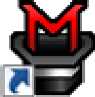 Wciśnij ALT+CTRL+MKliknij w menu Start i wybierz Wszystkie programy, MAGic <numer wersji>, MAGic (tylko Windows 7)Wciśnij Klawisz WINDOWS+R, wpisz "MAGic <numer wersji>" (bez cudzysłowów) i wciśnij ENTERPrzy pierwszym uruchomieniu ekran zostaje powiększony 2X przy użyciu widoku Pełnego. Mowa jest włączona (jeśli użytkownik posiada licencję z mową). Poziom powiększenia, widok powiększenia, opcje mowy i wiele innych można ustawić w interfejsie użytkownika MAGic oraz w głównym menu.Automatyczne uruchamianie MAGicKreator Uruchamiania MAGic pojawi się podczas pierwszego uruchomienia programu dla systemu Windows. Jeśli posiadasz uprawnienia Administratora, w kreatorze będą dostępne trzy opcje. Jeśli posiadasz standardowe konto użytkownika, dostępne będzie tylko pole Uruchamianie MAGic po logowaniu dla tego użytkownika . Używaj domyślnych wartości dla tych opcji, jeśli chcesz, aby MAGic uruchamiał się przed lub po uruchomieniu systemu Windows. Nie ma konieczności zmiany wartości domyślnych. Jeśli zostały dokonane zmiany w ustawieniach, poniżej przedstawiamy sposób postępowania, by przywrócić ustawienia domyślne oraz by MAGic uruchamiał się automatycznie.Aby MAGic uruchamiał się automatycznie, wykonaj co następuje:Z głównego menu wybierz Plik, a następnie Preferencje.Wybierz Automatyczne uruchamianie MAGic. Otworzy się okno dialogowe Opcje uruchamiania MAGic.Wykonaj jedną z następujących czynności:Jeśli dostępne są trzy opcje, upewnij się, czy zaznaczone jest pole wyboru Uruchamianie MAGic na ekranie logowania ; odznaczone jest pole Uruchamianie MAGic po logowaniu dla wszystkich użytkowników ; a w polu kombi Uruchamianie MAGic po logowaniu dla tego użytkownika wybrano opcję ZawszeJeśli dostępne jest jedynie pole kombi Uruchamianie MAGic po logowaniu dla tego użytkownika, upewnij się czy ustawiono opcję ZawszeWybierz OK, aby zaakceptować zmiany dla automatycznego uruchamiania MAGic z Windows.Wybierz OK, aby zamknąć okno preferencji. MAGic uruchomi się automatycznie przy następnym uruchomieniu systemu Windows.Zamykanie MAGicAby zamknąć MAGic, wykonaj jedną z następujących czynności:Wciśnij ALT+F4Kliknij w przycisk Zamknij X, który znajduje się w górnym prawym rogu interfejsu użytkownika MAGic.Wybierz Wyjście z MAGic z Menu głównegoAktualizowanie MAGicFreedom Scientific bezustannie rozwija i udoskonala program MAGic. Okresowo, publikowane są aktualizacje MAGic. Aktualizowanie oprogramowania pozwala na zwiększenie jego możliwości. Aktualizacje dotyczą wszystkich elementów MAGic od ulepszeń programu wykonywanych w odpowiedzi na zmiany w innych aplikacjach, dodatkowe funkcje oraz poprawki błędów zgłaszanych przez użytkowników.Sprawdzanie aktualizacjiAktualizowanie oprogramowania jest łatwe i szybkie. Aby wyszukać aktualizacje lub nowe materiały szkoleniowe, wykonaj poniższe czynności:Ustanów połączenie Internetowe.Uruchom MAGic.Z głównego menu wybierz Pomoc, a następnie element Sprawdź aktualizacje.MAGic wyszuka aktualizacje oraz wyświetli listę dostępnych do ściągnięcia. Skorzystaj z klawiszy strzałek, aby poruszać się po liście oraz naciśnij SPACJĘ, aby zaznaczyć pole wyboru przy aktualizacji do zainstalowania. Możesz wybrać klawisz Szczegóły, aby zobaczyć więcej informacji na temat zaznaczonej aktualizacji.Gdy zakończysz wybieranie aktualizacji, wciśnij przycisk Zainstaluj. Może być wymagane ponowne uruchomienie komputera.Wyłączanie aktualizacji automatycznychJeżeli nie chcesz, aby użytkownicy mieli możliwość aktualizacji MAGic poprzez menu Pomoc, możesz wyłączyć tę funkcję. Dzięki temu, użytkownicy nie będą mogli przypadkowo zastąpić skryptów utworzonych przez Ciebie. Organizacje, które chcą mieć bardziej scentralizowaną kontrolę nad aktualizacjami lub korzystają ze specjalnych wersji MAGic, również mogą wyłączyć tę funkcję. To wymaga wprowadzenia specjalnego kodu dostępu.Aby wyłączyć Aktualizacje Automatyczne:Z menu Pomoc wybierz O programie MAGic.Wybierz przycisk Kod specjalnych aktualizacji.W pole edycyjne, wpisz kod i naciśnij ENTER.Naciśnij OK, aby zamknąć okno O programie MAGic. Menu pomoc nie będzie więcej zawierało elementu Sprawdź aktualizacje.Interfejs MAGicPrzeczytaj ten temat, aby dowiedzieć się więcej o interfejsie użytkownika MAGic, jego zakładkach i przyciskach, a także o podstawowej nawigacji.Interfejs użytkownika MAGic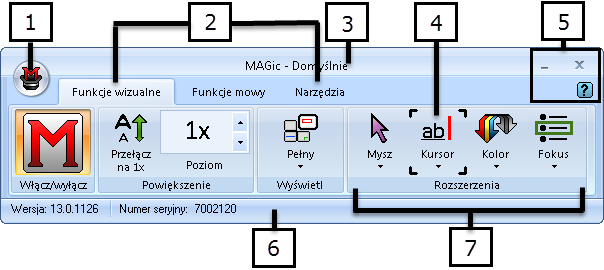 (1) Przycisk Menu główne (2) Zakładki: Funkcje wizualne, Funkcje mowy i Narzędzia (3) Pasek tytułu (4) Sygnalizator fokusa (5) Przyciski: Minimalizuj, Zamknij i Pomoc (6) Pasek stanu (7) Grupa Przycisk/kontrolka, na przykład Rozszerzenia wizualnePrzyciski dzieloneKażda zakładka zawiera podzielone przyciski, które pozwalają szybko włączać i wyłączać funkcje MAGic oraz wybierać podstawowe ustawienia. Oferuje to zaletę polegającą na braku konieczności otwierania menu MAGic, aby uzyskać te same wyniki.Górne części przycisków służą do włączania i wyłączania określonych funkcji.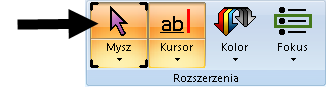 Dolna część przycisku służy do zmiany schematów lub do wyboru opcji Ustawień, aby dostosować lub utworzyć nowy schemat.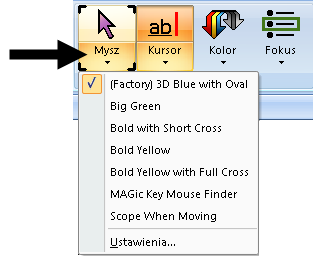 Sygnalizator fokusaSygnalizator fokusa składa się z czterech narożników pokazujących element interfejsu użytkownika z fokusem. Po wciśnięciu klawisza TAB lub SHIFT+TAB, aby przemieszczać się po interfejsie, użytkownik zobaczy sygnalizator fokusa poruszający się po elementach.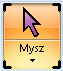 Nawigacja klawiaturą po interfejsie użytkownikaNastępujące skróty klawiszowe służą do nawigowania po interfejsie użytkownika i przyciskach.Skróty klawiszowe interfejsu użytkownikaPrzyciski i inne kontrolkiZakładki MAGicInterfejs użytkownika zawiera zakładki: Funkcje wizualne, Funkcje mowy, Narzędzia i przycisk Menu główne. Każda zakładka zawiera podzielone przyciski, które pozwalają szybko włączać i wyłączać funkcje MAGic, wybierać gotowe schematy lub tworzyć własne. Dodatkowe funkcje MAGic są dostępne poprzez Menu główne, co opisano dalej.Przyciski zakładki Funkcje wizualneZa pomocą szerokich możliwości powiększania programu MAGic możesz dostosować do własnych potrzeb wyświetlanie obrazu na ekranie. Użyj elementów zakładki Funkcje wizualne, aby zmienić ustawienia powiększenia.Przyciski zakładki Funkcje mowyOprócz powiększania ekranu, MAGic potrafi także udźwiękowić twój system. Użyj elementów zakładki Funkcje mowy, aby dostosować mowę MAGic do własnych potrzeb.Przyciski zakładki NarzędziaZakładka Narzędzia udostępnia dodatkowe funkcje MAGic takie jak włączanie przeglądarki tekstowej, tworzenie nowych skrótów klawiszowych, dodawanie elementów do słownika MAGic, aby program poprawnie wypowiadał słowa, frazy lub skróty oraz uruchamianie funkcji Zbadaj to do wygodnego wyszukiwania informacji w Internecie.Użyj elementów tej zakładki do szybkiego dostępu do różnych menedżerów i łączy MAGic. Wszystkie elementy opisano poniżej.Menu MAGicGłówne menu MAGic (ALT+F) znajduje się w górnym, lewym rogu interfejsu użytkownika. Użyj go do uzyskania dostępu do menu, gdzie można dostosować i zapisać ustawienia mowy, powiększenia i klawiatury, przywrócić ustawienia fabryczne oraz korzystać z zasobów internetowych Freedom Scientific.Do wielu elementów menu i zakładek można uzyskać dostęp również poprzez Menu kontekstowe wciskając Klawisz MAGic+PRAWY PRZYCISK MYSZY lub Klawisz MAGic+Klawisz aplikacji.Skróty klawiszowe MAGicOgólneWarstwa ogólnaWciśnij i zwolnij klawisze INSERT+SPACJA, a następnie skrót z poniższej listy, aby wykonać akcję. (Aby wyjść z trybu skrótów warstwowych, wciśnij ESC, SPACJA, TAB, lub ENTER.)Powiększenie, widoki i rozszerzeniaPrzewijanie i poruszanie się po ekranieŚledzeniePrzemieszczanie kursoraTryb wyszukiwaniaRamka szybkiego podgląduMowaCzytanie tekstu i dokumentówPrzeglądarka tekstuCzytanie okien dialogowychCzytanie tabeliWarstwowe skróty klawiszowe dla tabelWciśnij i zwolnij INSERT+SPACJA, a następnie skrót z poniższej listy, aby nawigować i odczytywać tabele. (Aby wyjść z trybu skrótów warstwowych, wciśnij ESC, SPACJA, TAB, lub ENTER.)Echo pisaniaEcho myszyWiele monitorówZgłaszanie błędów i przywracanieSkróty klawiszowe WindowsOgólneDla okien i menuDla okien dialogowychDo czytania tekstuDo edycji tekstuDla Eksploratora WindowsUwaga: Musisz wybrać przycisk Zakończ w ostatnim oknie dialogowym Kreatora Uruchamiania, aby zachować i aktywować jakiekolwiek zmiany.  Jeśli naciśniesz przycisk Anuluj lub przycisk Escape w dowolnym momencie działania Kreatora, zmiany nie zostaną zachowane.Uwaga: Jeśli kiedyś wcześniej, wkładałeś już do napędu swoją płytę autoryzacyjną, to nie będziesz proszony o ponowne jej włożenie. Przejdź do kolejnego kroku.Uwaga: Jeśli Internetowy menedżer licencji nie może aktywować MAGic z powodu Twojego oprogramowania typu firewall, zobacz Rozwiązywanie problemów z oprogramowaniem Firewall w pliku pomocy MAGic.Uwaga: Gdy podłączysz lub usuniesz niektóre urządzenia, może się zdarzyć, że Kod blokujący twojego komputera się zmieni. Jeżeli tak się zdarzy, musisz reaktywować MAGic. Jeżeli potrzebujesz odnowić aktywację, wejdź na www.FSActivate.com.Uwaga: W Windows 7, pole wyboru "Uruchom asystenta MAGic DirectX po logowaniu dla wszystkich użytkowników" jest domyślnie zaznaczone. To pozwala programowi MAGic na zapewnienie wygładzania koloru oraz tekstu HD w niektórych aplikacjach korzystających z DirectX takich jak Internet Explorer. Nie ma potrzeby odznaczania tego pola wyboru. W Windows 8.1 lub nowszym, wyświetla się okno "Opcje wygładzania HD". Dostępne opcje określają czy MAGic ma uruchamiać się ponownie z lub bez wygładzania tekstu HD po błędzie systemu. Więcej informacji można znaleźć w sekcji Opcje wygładzania HD.Porada: Jeśli chcesz, aby przy wychodzeniu z programu MAGic pytał, czy zapisać ustawienia, z menu Plik wybierz Preferencje. Zaznacz pole wyboru Pytaj o zapisanie ustawień przy wyjściu.Uwaga: Po uruchomieniu MAGic może wyświetlać informacje o dostępności aktualizacji. Masz wtedy możliwość natychmiastowej lub późniejszej instalacji. Ta metoda powiadomienia jest kontrolowana za pomocą pola wyboru Automatyczne powiadamianie o aktualizacjach. Aby przejść do pola wyboru, wejdź do głównego menu Plik, a następnie do Preferencji. Ta opcja jest domyślnie zaznaczona. Po wyłączeniu automatycznych powiadomień aktualizacje należy sprawdzać ręcznie jak opisano poniżej.Uwaga: Jeżeli na komputerze jest aktywne oprogramowanie typu firewall (takie jak Zapora Windows), możesz otrzymać ostrzeżenie: aplikacja FSAutoUpdate lub plik FSAutoUpdate.exe próbuje dostać się do Internetu. Musisz zezwolić na tę operację, jeżeli chcesz pobrać aktualizacje. Jeżeli korzystasz z Zapory Windows, wystarczy że naciśniesz klawisz Odblokuj, gdy pojawi się informacja z ostrzeżeniem. Jeżeli korzystasz z innego oprogramowania typu firewall, przejrzyj dokumentacje produktu. Firewall musi zezwalać programowi MAGic na dostęp do Internetu za pomocą portów 20 i 21 lub 80.Aby wykonać tę akcję ...Wciśnij ...Przejdź od lewej do prawej przez cały interfejs użytkownika.(na przykład, fokus przechodzi z przycisku głównego menu przez bieżącą zakładkę i wszystkie elementy do przycisku Pomoc i wraca do głównego menu)TABPrzejdź od prawej do lewej przez cały interfejs użytkownikaSHIFT+TABPrzejdź z jednej zakładki do następnej.(na przykład, z zakładki Funkcje wizualne do Funkcje mowy, do Narzędzia i powrót do Funkcje wizualne)CTRL+TAB (przechodzi w prawo) lub SHIFT+CTRL+TAB (przechodzi w lewo)STRZAŁKA W PRAWO lub STRZAŁKA W LEWO (przełączają zakładki tylko, jeśli fokus znajduje się na zakładce)OpisSkrót klawiszowyWłącz lub wyłącz funkcję przycisku. Użyj tego klawisza dla górnej części przycisku.SPACJAOtwórz listę elementów dostępnych dla bieżącego przycisku.ALT+STRZAŁKA W DÓŁZamknij listę elementów dla bieżącego przycisku.ESCZwiększaj lub zmniejszaj wartości w polu przewijania, na przykład, pole poziomu powiększenia.STRZAŁKA W GÓ‏RĘ lub STRZAŁKA W DÓ‎ŁZwiększaj lub zmniejszaj wartości suwaka, na przykład, suwak Tempa mowy.STRZAŁKA W PRAWO lub STRZAŁKA W LEWOPrzycisk zakładki Funkcje wizualneOpis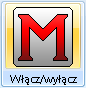 Włącza i wyłącza powiększenie oraz rozszerzenia wizualne (mysz, kolor, fokus i kursor) Po jego wyłączeniu, wszystkie rozszerzenia w zakładce Funkcje wizualne będą wyłączone.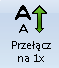 Przełącza pomiędzy bieżącym poziomem powiększenia, a powiększeniem 1x.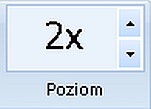 Pole Poziom powiększenia pozwala zmieniać poziomy powiększenia. Liczba w prostokątnym polu wskazuje aktualny poziom powiększenia.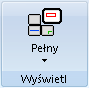 Wybierz dowolny widok z Listy widoków powiększenia.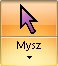 Użyj Rozszerzeń myszy, aby włączyć lub wyłączyć rozszerzenia oraz, aby modyfikować wygląd wskaźnika myszy. Rozszerzenia te ułatwiają śledzenie i poruszanie wskaźnikiem.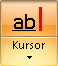 Użyj Rozszerzeń kursora, aby włączyć lub wyłączyć rozszerzenia dla twojego kursora. Rozszerzenia te ułatwiają śledzenie kursora w czasie edycji lub pisania tekstu.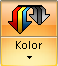 Użyj Rozszerzeń kolorów, aby włączyć lub wyłączyć rozszerzenia kolorów. Opcja ta pozwala na zastępowanie kolorów, dopasowanie jasności i kontrastu, stosowanie cieniowania oraz odwracanie jasności i kolorów na ekranie.Przycisk zakładki Funkcje wizualneOpis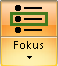 Użyj Rozszerzeń fokusa, aby włączyć lub wyłączyć funkcję rozszerzeń fokusa. Funkcja ta pozwala na zdefiniowanie prostokątnego brzegu, który ułatwia znalezienie na ekranie obecnie zaznaczonego elementu.Zakładka Funkcje mowyOpis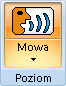 Użyj przycisku Mowa, aby cieszyć się mową przez cały czas (mowa pełna) lub w ograniczonym zakresie (mowa na życzenie). Więcej informacji znajdziesz w sekcji Wybór trybu mowy i tempa.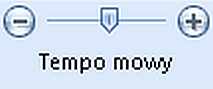 Przesuń suwak w lewo lub w prawo, aby ustawić tempo mowy MAGic.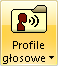 Użyj Profili głosowych, aby wybrać ustawienia głosu, syntezatora i języka, które najbardziej pasują twoim preferencjom.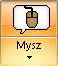 Użyj Echa myszy, aby włączyć lub wyłączyć funkcję echo myszy. Opcja ta powoduje, że MAGic czyta tekst, który pokazujesz za pomocą myszy.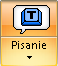 Użyj Echa pisania, aby włączyć lub wyłączyć echo pisania. Gdy echo klawiszy jest włączone, MAGic wymawia wpisywane z klawiatury znaki lub słowa.Zakładka NarzędziaOpis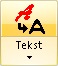 Używaj tego przycisku do włączania lub wyłączania przeglądarki tekstowej. Po włączeniu przeglądarka tekstowa wyświetla okno na ekranie i jednocześnie wyświetla ten sam tekst, co na powiększonym ekranie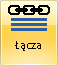 Użyj Łączy, aby otworzyć listę łączy bieżącego dokumentu.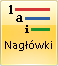 Użyj Nagłówków, aby otworzyć listę nagłówków bieżącego dokumentu.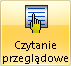 Użyj Czytania przeglądowego do ustawienia przeglądania dokumentu odczytując pierwsze zdanie lub linie każdego akapitu. Można też tworzyć reguły, aby wyszukiwać i czytać tekst zawierający określone słowa.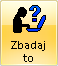 Użyj Zbadaj to, aby łatwo wyszukiwać w Internecie słowa, lokalną prognozę pogody, wiadomości, wyniki sportowe i inne.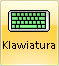 Użyj Klawiatury do przypisywania, usuwania lub modyfikacji skrótów klawiszowych funkcji MAGic. Można też tworzyć skróty do szybkiego uruchamiania aplikacji, dokumentów i stron internetowych.Zakładka NarzędziaOpis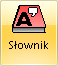 Użyj Słownika do zmiany sposobu wypowiadania przez MAGic słów, zwrotów, skrótów oraz symboli.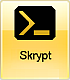 Użyj Skryptów, aby dostosować MAGic do pracy z innymi aplikacjami. Ta funkcja wymaga oprogramowania MAGic Pro Scripting Edition.Menu główneOpis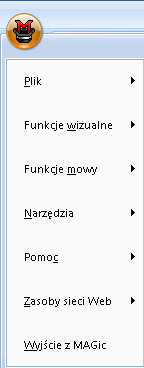 Menu Plik pozwala na zapisanie ustawień i przywrócenie oryginalnych ustawień fabrycznych. Służy także do zmiany preferencji w MAGic.Menu Funkcje wizualne pozwala na dostosowanie sposobu pokazywania ekranu w MAGic. Służy także do zmiany ustawień dla Rozszerzeń myszy, Rozszerzeń kursora, Rozszerzeń kolorów, przeglądania ekranu, właściwości widoku i wiele więcej.Możesz dopasować komponenty mowy MAGic do własnych potrzeb. Menu Funkcje mowy pozwala na dostosowanie sposobu odczytu tekstu na ekranie.Menu Narzędzia pozwala na dostosowanie sposobu używania klawiatury z MAGic. Możesz przypisać Klawisz MAGic do innego klawisza oraz zarządzać klawiszami skrótu. Możesz również uruchomić Menedżer skryptów Freedom Scientific.Menu Pomoc dostarcza szczegółowe informacje o funkcjach i opcjach MAGic. Możesz także poczytać o najnowszych opcjach w tej wersji programu i dowiedzieć się, jaką wersję MAGic posiadasz.Menu Zasoby sieci Web zapewnia pomocne łącza do produktów i zasobów Freedom Scientific takich jak strona internetowa Freedom Scientific, strona kontaktowa wsparcia technicznego, strona internetowa FS Activate i inne.Uwaga: Domyślnie Klawisz MAGic to klawisz CAPS LOCK na klawiaturze. Do niektórych poleceń MAGic nie zostały przypisane skróty klawiszowe. Do wielu z tych opcji skróty klawiszowe można zdefiniować w Menedżerze klawiatury.OpisOgólne skróty klawiszoweUruchom MAGicCTRL+ALT+M (skrót domyślny - można go zmienić za pomocą Kreatora uruchamiania)Uruchom Menedżera skryptów (tylko w MAGic Pro Scripting Edition)INSERT+0Pokaż/Ukryj okno MAGicKlawisz MAGic+UPrzepuść klawiszKlawisz MAGic+3Odśwież EkranKlawisz MAGic+ESCOtwórz Menu Kontekstowe MAGicKlawisz MAGic+Klawisz aplikacjilub Klawisz MAGic+PRAWY PRZYCISK MYSZYSzybkie ustawieniaKlawisz MAGic+OWłącz/Wyłącz klawisze szybkiej nawigacjiKlawisz MAGic+ZOpisOgólne skróty klawiszoweWycisz mowęSUruchom Zbadaj toRPrzechwyć obraz całego ekranuCTRL+C, SPrzechwyć obraz aktywnego oknaCTRL+C, WOtwórz przeglądarkę tekstową schowkaCOpisSkróty klawiszowe powiększenia, widoków i rozszerzeńZwiększ powiększenieKlawisz MAGic+NUMERYCZNY PLUS lub CTRL+RÓWNE lubPOKRĘTŁO MYSZY DO GÓRY (przekręć pokrętło w górę lub od siebie)Zmniejsz powiększenieKlawisz MAGic+NUMERYCZNY MINUS lub CTRL+MYŚLNIK lubPOKRĘTŁO MYSZY W DÓ‎Ł (przekręćpokrętło w dół lub do siebie)Włącz/Wyłącz powiększenieKlawisz MAGic+DELETEOpisSkróty klawiszowe powiększenia, widoków i rozszerzeńPrzełącz powiększenie między poziomem bieżącym, a 1xKlawisz MAGic+SHIFT+DELETE lub Klawisz MAGic+ŚRODKOWY PRZYCISK MYSZY (wciśnięcie pokrętła przewijania)Przełącz do następnego powiększonego widokuKlawisz MAGic+NUMERYCZNY UKOŚNIKPrzełącz na poprzedni widok powiększeniaKlawisz MAGic+SHIFT+NUMERYCZNY UKOŚNIKZmień widok wygładzania tekstu (tekst HD, Klasyczny i Brak)Klawisz MAGic+CTRL+FWłącz/Wyłącz rozszerzenia kolorówKlawisz MAGic+F12Włącz/Wyłącz rozszerzenia kursoraKlawisz MAGic+F8Włącz/Wyłącz rozszerzenia myszyKlawisz MAGic+F4Włącz/Wyłącz rozszerzenia fokusaKlawisz MAGic+FOpisSkróty klawiszowe przewijania i poruszania się po ekraniePrzewiń w prawoKlawisz MAGic+STRZAŁKA W PRAWOPrzewiń w lewoKlawisz MAGic+STRZAŁKA W LEWOPrzewiń w dółKlawisz MAGic+STRZAŁKA W DÓŁPrzewiń w góręKlawisz MAGic+STRZAŁKA W GÓRĘOpisSkróty klawiszowe przewijania i poruszania się po ekranieZwiększ prędkość w czasie przewijania ekranuNUMERYCZNY PLUSZmniejsz prędkość w czasie przeglądania ekranuNUMERYCZNY MINUSPrzejdź do lewego brzegu ekranuKlawisz MAGic+HOMEPrzejdź do prawego brzegu ekranuKlawisz MAGic+ENDPrzejdź na górę ekranuKlawisz MAGic+PAGE UPPrzejdź na dół ekranuKlawisz MAGic+PAGE DOWNPrzejdź do początku następnego wierszaKlawisz MAGic+ENTEROpisSkróty klawiszowe śledzeniaWłącz/Wyłącz śledzenieKlawisz MAGic+RPrzesuń widok do wskaźnika myszyKlawisz MAGic+NUMERYCZNE 5Przesuń widok do kursoraSHIFT+Klawisz MAGic+NUMERYCZNE 5OpisSkróty klawiszowe przemieszczania kursoraPrzywołaj kursor do myszyINSERT+NUMERYCZNY PLUSPrzywołaj mysz do kursoraINSERT+NUMERYCZNY MINUSOpisSkróty klawiszowe trybu wyszukiwaniaRozpocznij wyszukiwanieKlawisz MAGic+F10Zatrzymaj wyszukiwanie i przejdź do wybranego obszaruENTERZatrzymaj wyszukiwanie i nie zmieniaj położenia obszaru powiększonegoESCPrzejdź w lewoSTRZAŁKA W LEWOPrzejdź w prawoSTRZAŁKA W PRAWOPrzejdź w góręSTRZAŁKA W GÓRĘPrzejdź w dółSTRZAŁKA W DÓŁPrzejdź do lewej krawędzi ekranuHOMEPrzejdź do prawej krawędzi ekranuENDPrzejdź na górę ekranuPAGE UPPrzejdź na dół ekranuPAGE DOWNOpisSkróty klawiszowe ramki szybkiego podgląduWłącz/Wyłącz ramkę szybkiego podgląduKlawisz MAGic+QUstaw lewy górny róg ramkiKlawisz MAGic+LEWY NAWIAS KWADRATOWYUstaw prawy dolny róg ramkiKlawisz MAGic+PRAWY NAWIAS KWADRATOWYOpisSkróty klawiszowe ramki szybkiego podgląduUtwórz ramkę wokół aktualnego elementu okna dialogowegoKlawisz MAGic+LEWY NAWIAS KWADRATOWY szybko dwa razyOtwórz Menedżera Szybkiego podgląduKlawisz MAGic+9OpisSkróty klawiszowe mowyWycisz aktualną mowęCTRLWłącz/Wyłącz mowęKlawisz MAGic+F3Zwiększ tempo mowy i zapisz nową wartośćKlawisz WINDOWS+ALT+CTRL+PAGE UPZwiększ tempo mowy - tymczasowoALT+CTRL+PAGE UPZmniejsz tempo mowy i zapisz nową wartośćKlawisz WINDOWS+ALT+CTRL+PAGE DOWNZmniejsz tempo mowy - tymczasowoALT+CTRL+PAGE DOWNPrzełącz profile głosoweKlawisz MAGic+F11Wybierz językKlawisz WINDOWS+CTRL+LUstaw echo ekranuINSERT+SWybierz schemat ogłaszaniaINSERT+ALT+SUwaga: Jeśli ruszysz myszą podczas używania poleceń do czytania tekstu i dokumentów, MAGic zacznie czytać od aktualnego położenia wskaźnika myszy. Jeśli przesuniesz punkt wstawiania, MAGic będzie czytał od miejsca punktu wstawiania.OpisSkróty klawiszowe czytania tekstu i dokumentówCzytaj wszystko od miejsca (Czytaj wszystko)INSERT+STRZAŁKA W DÓŁ lubKlawisz MAGic+A lub Klawisz MAGic+LEWY PRZYCISK MYSZYPrzewiń do przodu podczas Czytaj wszystkoSTRZAŁKA W PRAWOPrzewiń do tyłu podczas Czytaj wszystkoSTRZAŁKA W LEWOZwiększ tempo głosu i zapisz ustawienie podczas Czytaj wszystkoPAGE UPZmniejsz tempo głosu i zapisz ustawienie podczas Czytaj wszystkoPAGE DOWNCzytaj aktywne okno (czyta od początku okna dokumentu)INSERT+STRZAŁKA W DÓŁ(dwa razy)Czytaj aktualnie zaznaczony tekstINSERT+SHIFT+STRZAŁKA W DÓŁCzytaj bieżący znakNUMERYCZNE 5Czytaj bieżące słowoKlawisz MAGic+ALT lub INSERT+NUMERYCZNE 5Przeliteruj aktualne słowoKlawisz MAGic+ALT (dwa razy) lub INSERT+NUMERYCZNE 5 (dwa razy)Czytaj następne słowoINSERT+STRZAŁKA W PRAWOOpisSkróty klawiszowe czytania tekstu i dokumentówCzytaj poprzednie słowoINSERT+STRZAŁKA W LEWOZaznacz następne słowoINSERT+SHIFT+STRZAŁKA W PRAWOZaznacz poprzednie słowoINSERT+SHIFT+STRZAŁKA W LEWOCzytaj bieżącą linięKlawisz MAGic+L lub INSERT+STRZAŁKA W GÓRĘCzytaj następną linięSTRZAŁKA W DÓŁCzytaj poprzednią linięSTRZAŁKA W GÓRĘCzytaj do kursoraINSERT+HOMECzytaj od kursoraINSERT+PAGE UPCzytaj bieżące zdanieKlawisz MAGic+SCzytaj następne zdanieKlawisz MAGic+CTRL+SCzytaj bieżący akapitKlawisz MAGic+PCzytaj następny akapitKlawisz MAGic+CTRL+P lub CTRL+STRZAŁKA W DÓŁCzytaj poprzedni akapitKlawisz MAGic+ALT+P lub CTRL+STRZAŁKA W GÓRĘCzytaj zawartość SchowkaKlawisz MAGic+XCzytanie przeglądoweINSERT+CTRL+STRZAŁKA W DÓŁUstawienia czytania przeglądowegoINSERT+CTRL+SHIFT+STRZAŁKA W DÓŁOpisSkróty klawiszowe przeglądarki tekstuWłącz lub wyłącz przeglądarkę tekstuKlawisz MAGic+CTRL+VPrzełącz pozycję przeglądarki tekstuKlawisz MAGic+CTRL+STRZAŁKA W DÓŁPrzewiń w prawoKlawisz MAGic+CTRL+STRZAŁKA W PRAWOPrzewiń w lewoKlawisz MAGic+CTRL+STRZAŁKA W LEWOPrzełącz przeglądarkę tekstu pomiędzy monitoramiKlawisz WINDOWS+CTRL+STRZAŁKA W PRAWOOpisSkróty klawiszowe do czytania okien dialogowychCzytaj pasek tytułuKlawisz MAGic+T lub INSERT+TCzytaj dół oknaINSERT+PAGE DOWNCzytaj górną linię oknaINSERT+ENDCzytaj domyślny przycisk okna dialogowegoINSERT+ECzytaj etykietę i tekst oknaKlawisz MAGic+TAB lub INSERT+TABCzytaj bieżący klawisz skrótuSHIFT+NUMERYCZNE 5OpisSkróty klawiszowe do czytania tabelCzytaj bieżącą komórkęALT+CTRL+NUMERYCZNE 5Czytaj komórkę z prawejALT+CTRL+STRZAŁKA W PRAWOCzytaj komórkę z lewejALT+CTRL+STRZAŁKA W LEWOCzytaj komórkę poniżejALT+CTRL+STRZAŁKA W DÓŁCzytaj komórkę powyżejALT+CTRL+STRZAŁKA W GÓRĘCzytaj pierwszą komórkęALT+CTRL+HOMECzytaj ostatnią komórkęALT+CTRL+ENDCzytaj pierwszą komórkę w kolumnieALT+CTRL+SHIFT+STRZAŁKA W GÓRĘCzytaj ostatnią komórkę w kolumnieALT+CTRL+SHIFT+STRZAŁKA W DÓŁCzytaj pierwszą komórkę w wierszuALT+CTRL+SHIFT+STRZAŁKA W LEWOCzytaj ostatnią komórkę w wierszuALT+CTRL+SHIFT+STRZAŁKA W PRAWOOpisSkróty klawiszowe do czytania tabelLista skrótów dostępnych w tej warstwieT, SHIFT+UKOŚNIKOpisSkróty klawiszowe do czytania tabelPrzejdź do komórki w góręT, STRZAŁKA W GÓRĘ lubT, ALT+CTRL+STRZAŁKA W GÓRĘPrzejdź do komórki w dółT, STRZAŁKA W DÓ‎Ł lubT, ALT+CTRL+SHIFT+STRZAŁKA W PRAWOPrzejdź do komórki w lewoT, STRZAŁKA W LEWO lubT, ALT+CTRL+STRZAŁKA W LEWOPrzejdź do komórki w prawoT, STRZAŁKA W PRAWOCzytaj bieżącą komórkęT, NUMERYCZNE 5 lubT, ALT+CTRL+NUMERYCZNE 5 lubT, ALT+PRZECINEKPrzejdź do początku bieżącego wierszaT, HOME lubT, ALT+CTRL+SHIFT+STRZAŁKA W LEWOPrzejdź do końca bieżącego wierszaT, END lubT, ALT+CTRL+SHIFT+STRZAŁKA W PRAWOSkocz do pierwszej komórki w tabeliT, CTRL+HOME lub T, ALT+CTRL+HOMESkocz do ostatniej komórki w tabeliT, CTRL+END lub T, ALT+CTRL+ENDPrzejdź do początku bieżącej kolumnyT, CTRL+STRZAŁKA W GÓRĘ lub T, ALT+CTRL+SHIFT+STRZAŁKA W GÓRĘPrzejdź na koniec bieżącej kolumnyT, CTRL+STRZAŁKA W DÓŁ lub T, ALT+CTRL+STRZAŁKA W DÓŁPrzejdź do początku bieżącego wierszaT, CTRL+STRZAŁKA W LEWOOpisSkróty klawiszowe do czytania tabelPrzejdź do końca bieżącego wierszaT, CTRL+STRZAŁKA W PRAWOPrzeskocz do następnej tabeliT, CTRL+ENTER lub T, ALT+CTRL+ENTERPrzeskocz do poprzedniej tabeliT, CTRL+SHIFT+ENTER lub T, ALT+CTRL+SHIFT+ENTERCzytaj bieżący wierszT, SHIFT+STRZAŁKA W GÓRĘ lub T, Klawisz WINDOWS+PRZECINEKCzytaj od bieżącej komórkiT, SHIFT+PAGE UPCzytaj do bieżącej komórkiT, SHIFT+HOMECzytaj bieżącą kolumnęT, SHIFT+NUMERYCZNE 5 lub T, Klawisz WINDOWS+KROPKACzytaj do końca kolumnyT, SHIFT+PAGE DOWNCzytaj od początku kolumnyT, SHIFT+ENDSkocz do poprzedniej komórkiT, KLAWISZ WINDOWS+J lubT, CTRL+SHIFT+Klawisz WINDOWS+JOpisSkróty klawiszowe echa pisaniaPrzełączaj między opcjami ogłaszania wielkich literKlawisz MAGic+F2Przełączaj między opcjami echa pisaniaINSERT+2OpisSkróty klawiszowe echa myszyPrzełącz echo myszyKlawisz MAGic+MUwaga: Przełączanie echa myszy zawiera opcje: czytaj linie, czytaj słowa oraz wyłącz echo myszy.OpisSkróty klawiszowe do obsługi wielu monitorówPrzełącz fokus pomiędzy monitoramiKlawisz MAGic+SHIFT+DOgranicz ruch wskaźnika myszy do aktywnego monitoraKlawisz MAGic+SHIFT+RPrzenieś bieżącą aplikację lub okno z fokusem do monitora na prawo lub na lewoKLAWISZ WINDOWS+SHIFT+STRZAŁKA W PRAWO lub KLAWISZ WINDOWS +SHIFT+STRZAŁKA W LEWOBlokada widoku. Wciśnij i przytrzymaj i przeciągnij mysz, aby przenieść wskaźnik myszy pomiędzy ekranami bez przewijania żadnej zawartości ekranu.Klawisz MAGic+SHIFTW trybie Przeglądowym włącza lub wyłącza rozszerzenia myszy, kursora, koloru i fokusa na monitorze bez powiększenia.Wciśnij i przytrzymaj Klawisz MAGic+SPACJA, a następnie wciśnij D potem E.OpisSkróty klawiszowe zgłaszania błędów i przywracaniaWyślij raport o błędach(zrestartuj MAGic, wyślij raport)INSERT+Klawisz WINDOWS+F4Przywracanie MAGicKlawisz MAGic+Klawisz WINDOWS+F8OpisOgólne skróty klawiszoweWywołaj PomocF1Otwórz menu Start Klawisz WINDOWS lub CTRL+ESCOtwórz Eksploratora WindowsKlawisz WINDOWS+EOtwórz okno dialogowe UruchomKlawisz WINDOWS+RZnajdź plik lub folder z PulpituF3Zminimalizuj wszystkie oknaKlawisz WINDOWS+MPrzełącz między programamiALT+TABZakończ aktywny programALT+F4OpisSkróty klawiszowe Windows i MenuOtwórz menu aplikacjiALT+SPACJAPrzejdź na pasek menuALTWybierz opcję z menuENTERPrzechodź między opcjami menuALT, klawisze strzałekZamknij menuESCZamknij rozwinięte menuALTOpisSkróty klawiszowe Windows i MenuOtwórz menu okna potomnegoALT+MINUSZamknij okno potomneCTRL+F4Otwórz menu kontekstoweKlawisz APLIKACJI lub SHIFT+F10OpisSkróty klawiszowe okien dialogowychPoruszanie się po opcjach okna dialogowegoTABPoruszanie się wstecz po opcjach okna dialogowegoSHIFT+TABPrzejdź na inną zakładkęCTRL+TABPoruszanie się po zakładkach w odwrotnym kierunkuCTRL+SHIFT+TABPrzejdź do pierwszego elementuHOMEPrzejdź do ostatniego elementuENDZaznacz lub odznacz element na liścieSPACJA lub CTRL+SPACJAZaznacz lub odznacz pole wyboruSPACJAOpisSkróty klawiszowe do czytania tekstuPrzejdź o jeden znak w lewoSTRZAŁKA W LEWOPrzejdź o jeden znak w prawoSTRZAŁKA W PRAWOPrzejdź o jedno słowo w lewoCTRL+STRZAŁKA W LEWOPrzejdź o jedno słowo w prawoCTRL+STRZAŁKA W PRAWOPrzejdź na początek liniiHOMEPrzejdź na Koniec LiniiENDPrzejdź o jeden akapit w góręCTRL+STRZAŁKA W GÓRĘPrzejdź o jeden akapit w dółCTRL+STRZAŁKA W DÓŁPrzewiń w górę o jeden ekranPAGE UPPrzewiń w dół o jeden ekranPAGE DOWNPrzejdź na początek dokumentuCTRL+HOMEPrzejdź na Koniec dokumentuCTRL+ENDOpisSkróty klawiszowe do edycji tekstuKopiujCTRL+CWytnijCTRL+XWklejCTRL+VCofnijCTRL+ZSkasuj znak z lewej stronyBACKSPACEOpisSkróty klawiszowe do edycji tekstuUsuń znak z prawej stronyDELETEZaznacz jeden znak na lewoSHIFT+STRZAŁKA W LEWOZaznacz jeden znak na prawoSHIFT+STRZAŁKA W PRAWOZaznacz jedno słowo na lewoCTRL+SHIFT+STRZAŁKA W LEWOZaznacz jedno słowo na prawoCTRL+SHIFT+STRZAŁKA W PRAWOZaznacz do początku liniiSHIFT+HOMEZaznacz do końca liniiSHIFT+ENDZaznacz do początku dokumentuCTRL+SHIFT+HOMEZaznacz do końca dokumentuCTRL+SHIFT+ENDZaznacz wszystkoCTRL+AOpisSkróty klawiszowe Eksploratora WindowsZmień nazwę zaznaczonego pliku lub folderuF2Otwórz właściwościALT+ENTEROdśwież oknoF5Przełączaj pomiędzy panelamiF6 lub TABPrzejdź o jeden poziom w góręBACKSPACE